Handelingsrichtlijnen na dyslexiediagnostiek:        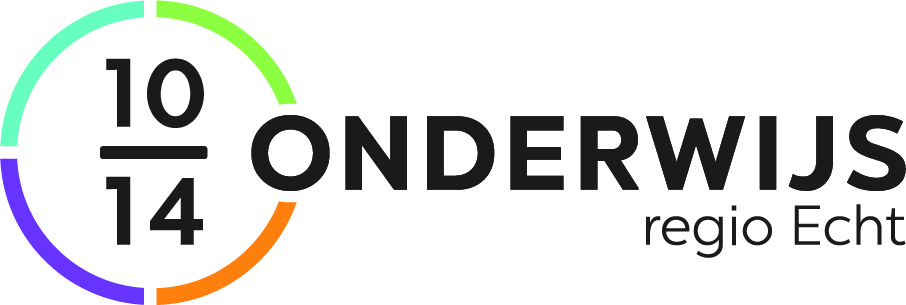 Compensering en dispensering:Leesbeurten voorbereiden of achterwege laten.Er is mogelijkheid om extra ICT ondersteuning ( Textaid of Claro-read) in te zetten.Gebruik maken van klankenkaart en de regelkaarten (vanuit behandeling.)Bij het schrijven van lange teksten een Chromebook gebruiken. Gebruikmaken van alle toegestane hulpmiddelen en aanpassingen die Cito aangeeft. Beperking van de omvang van de boekenlijst (indien mogelijk.)Beperking van het huiswerk.Maatregelen bij toets momenten:Werken met vergrote versie en duidelijk lettertype.Uitbreiden van de  toets tijd en / of verminderen van de opgaven.Gebruik maken van de laptop / Chromebook bij de toetsen.Auditieve ondersteuning bieden bij toetsen.Niet meetellen of minder zwaar meetellen van de spellingfouten.Naast schriftelijke toetsen, regelmatig mondelingen toetsen.Extra tussentijdstoetsen van kleinere delen van de leerstof.Grote toetsen worden, als het nodig is, in delen afgenomen.